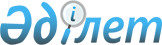 О внесении изменения в постановление акимата города Астаны от 28 июня 2005 года № 3-1-457П  "Об утверждении Правил предоставления в имущественный наем (аренду) государственного коммунального имущества города Астаны"
					
			Утративший силу
			
			
		
					Постановление акимата города Астаны от 5 декабря 2013 года № 113-2064. Зарегистрировано Департаментом юстиции города Астаны 27 декабря 2013 года № 797. Утратило силу постановлением акимата города Астаны от 27 февраля 2014 года № 113-318      Сноска. Утратило силу постановлением акимата города Астаны от 27.02.2014 № 113-318.

      Руководствуясь Гражданским кодексом Республики Казахстан от 27 декабря 1994 года, законами Республики Казахстан от 24 марта 1998 года «О нормативных правовых актах», от 23 января 2001 года «О местном государственном управлении и самоуправлении в Республике Казахстан», от 1 марта 2011 года «О государственном имуществе», а также в целях повышения эффективности управления и распоряжения коммунальной собственностью города Астаны акимат города Астаны ПОСТАНОВЛЯЕТ:



      1. Внести в постановление акимата города Астаны от 28 июня 2005 года № 3-1-457П «Об утверждении Правил предоставления в имущественный наем (аренду) государственного коммунального имущества города Астаны» (зарегистрировано в Реестре государственной регистрации нормативных правовых актов от 1 августа 2005 года № 404, опубликовано в газетах «Астана хабары» от 16 августа 2005 года № 112 и «Вечерняя Астана» от 11 августа 2005 года № 122) следующее изменение:



      преамбулу вышеуказанного постановления изложить в новой редакции:

      «В соответствии с Гражданским кодексом Республики Казахстан от 27 декабря 1994 года, законами Республики Казахстан от 23 января 2001 года «О местном государственном управлении и самоуправлении в Республике Казахстан», от 21 июля 2007 года «О статусе столицы Республики Казахстан», от 1 марта 2011 года «О государственном имуществе» и постановлением Правительства Республики Казахстан от 28 сентября 2011 года № 1102 «Об утверждении Правил передачи республиканского имущества в имущественный наем (аренду)» акимат города Астаны ПОСТАНОВЛЯЕТ:».



      2. Государственному учреждению «Управление финансов города Астаны» произвести государственную регистрацию настоящего постановления в органах юстиции с последующим его опубликованием в официальных и периодических изданиях, а также на интернет-ресурсах, определяемых Правительством Республики Казахстан, и на интернет-ресурсе акимата города Астаны.



      3. Контроль за исполнением настоящего постановления возложить на заместителя акима города Астаны Нагаспаева Е.К.



      4. Настоящее постановление вводится в действие по истечении десяти календарных дней со дня первого официального опубликования.      Аким                                       И. Тасмагамбетов 
					© 2012. РГП на ПХВ «Институт законодательства и правовой информации Республики Казахстан» Министерства юстиции Республики Казахстан
				